Согласовано                                                                              Утверждаю                                                    решением педагогического совета                                         директор МОУ СОШ № 35протокол от 15.11.2018 г. № 4                                                _____________ Л.И. Скворцова                                                                                                   приказ от 16.11.2018 № 328/01-02ПОЛОЖЕНИЕ ОБ ОРГАНИЗАЦИИОЧНО-ЗАОЧНОГО ОБУЧЕНИЯВ МОУ СОШ № 35Общие положения	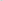 1.1. Настоящее Положение разработано на основании:- Федерального Закона от 29 декабря 2012 года №273- ФЗ «Об образовании в Российской Федерации»а) пунктом 1 части З статьи 44 Федерального закона «Об образовании в Российской Федерации» родители (законные представители) несовершеннолетних учащихся имеют право: выбирать до завершения получения ребенком основного общего образования с учетом мнения ребенка, а также с учетом рекомендаций психолого-медико-педагогической комиссии (при их наличии), формы получения образования и формы обучения,б) в соответствии с пунктом 1 части статьи 34 Федерального закона «Об образовании в Российской Федерации» учащиеся имеют право выбирать формы получения образования после получения основного общего образования.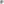 - ФГОС (Приказ Минобрнауки от 17 декабря 2010 г. 1897 «Об утверждении федерального государственного образовательного стандарта основанного общего образования», Приказ Минобрнауки от 17 мая 2012 г. № 413 «Об утверждении и введении в действие федерального государственного образовательного стандарта среднего общего образования»);-Устава муниципального общеобразовательного учреждения средней общеобразовательной школы № 35.1.2. Настоящее Положение устанавливает правила организации очно-заочного обучения в МОУ СОШ № 35.1.3. Получение общего образования в очно- заочной форме предполагает сочетания очной формы обучения и самостоятельного изучения обучающимися учебных предметов основной общеобразовательной программы основного общего и среднего общего образования с последующей промежуточной и государственной итоговой аттестацией.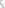 Обучение по очно-заочной форме осуществляется при обязательном выполнении государственных образовательных стандартов по всем предметам учебного плана.Родители	(законные	представители) учащихся должны быть ознакомлены с настоящим Положением, в том числе через официальный сайт МОУ СОШ № 35.Отношения между школой и родителями (законными представителями) несовершеннолетних учащихся или совершеннолетними учащимися регулируется договором, заключаемым в 2 экземплярах о порядке обучения в очно-заочной форме.Организация приема и (или ) перевода2.1. Прием и (или) перевод на обучение в очно-заочной форме осуществляется: в 5 - 9, 10 - 11 классах по заявлению родителей (законных представителей) учащихся с учетом мнения ребенка, а также по рекомендации психолого-медико-педагогической комиссии (при их наличии);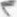 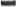 2.2. В заявлении должен быть указан срок, на который учащийся переводится на обучение в очно- заочной форме, а также отражен факт ознакомления родителей (законных представителей) учащихся с настоящим Положением.Заявления о переводе на обучение в очно-заочной форме принимаются в течении учебного года, но не менее чем за 4 (четыре) недели до окончания четверти, полугодия, учебного года.Перевод на обучение в очно-заочной форме оформляется договором и приказом директора учреждения. 2.5. Перевод на обучение с очно-заочной формы на очную осуществляется: в 5-9, 10 - 11 классах – по заявлению родителей (законных представителей) учащихся с учетом мнения ребенка. 2.6. Перевод на обучение с очно-заочной формы на очную оформляется приказом директора учреждения.3. Организация обучения в очно-заочной формеОбразовательная деятельность при очно-заочной форме обучения регламентируется: индивидуальным учебным планом учащихся, расписанием уроков учащихся и договором между школой и родителями (законными представителями) учащихся на очно-заочное обучение.Предметы учебного плана, выбранные родителями (законными представителями) учащегося с учетом мнения ребенка для изучения в очно- заочной форме, изучаются учащимися согласно индивидуальному учебному плану частично самостоятельно.Учащийся, переведенный на очно-заочную форму обучения обязан присутствовать на дифференцированном зачете по физической культуре в 9 и 11 классе, учебных сборах по Основам безопасности жизнедеятельности (юноши) в 10 классе по расписанию школы. Учащиеся, переведенные на очно-заочную форму обучения имеют право пользоваться учебной литературой из библиотечного фонда учреждения; принимать участие в олимпиадах и конкурсах.Качество освоения программ общего образования учащихся очно-заочной формы обучения, проверяется с помощью различных видов контроля. Формы и сроки проведения оценивания знаний учащегося по основным темам, определяются договором и проводятся в очной форме.3.5. При реализации образовательных программ могут использоваться различные образовательные технологии, в том числе дистанционные образовательные технологии, электронное обучение.3.6. В классном журнале в строчке ученика, переведенного на очно-заочную форму обучения, выставляются отметки за четверть/полугодие, год, промежуточную аттестацию, итоговая на предметных страницах и в Сводной ведомости учета успеваемости.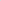 3.7. Темы уроков, текущая успеваемость, а также отметки за четверть/полугодие, год, промежуточную аттестацию, итоговая отметка учащегося, переведенного на очно-заочную форму обучения отражаются в индивидуальном журнале, который прошнуровывается, пронумеровывается и заверяется печатью и подписью директора школы. В случае отсутствия учащегося на уроке в графе «Отметка» ставится метка «н».3.8. Форма индивидуального журнала отражена в Приложении 1 к настоящему Положению.3.9. Индивидуальный журнал учащегося, переведенного на очно-заочную форму обучения, подклеивается в классный журнал.4. Аттестация учащихсяШкола самостоятельна в выборе системы оценивания учащихся, порядка и периодичности промежуточной аттестации учащихся.Текущий контроль успеваемости и промежуточная аттестация учащихся, переведенных на очно-заочную форму обучения, осуществляются в соответствии с «Положением о формах, периодичности, порядке текущего контроля успеваемости и промежуточной аттестации учащихся по программам начального общего, основного общего и среднего общего образования» МОУ СОШ № 35. 	Учащиеся, не освоившие образовательную программу основного общего образования, не допускаются к обучению на следующем уровне общего образования.Государственная итоговая аттестация учащихся, переведенных на очно-заочную форму обучения, осуществляется в соответствии с действующим Порядком проведения государственной итоговой аттестации по образовательным программам основного общего образования и среднего общего образования.Заключительные положения5.1. Финансовое обеспечения реализации образовательной программы учреждения в очно- заочной форме осуществляется исходя из расходных обязательств на основе муниципального задания на оказание услуг (выполнение работ) в соответствии с требованиями федеральных государственных образовательных стандартов.Приложение 1Форма индивидуального журнала учащегося, переведенного на очно-заочную форму обученияТитульный листмуниципальное общеобразовательное учреждениесредняя общеобразовательная школа № 35ИНДИВИДУАЛЬНЫЙ ЖУРНАЛ______________Ф.И.О.______________учащегося (щейся) _______   класса,осваивающего образовательную программу_______________ общего образованияв очно-заочной формена  20____ / 20 ___ учебный годПредметная страницаНаименование предмета   ______________________________________________________Фамилия, имя, отчество учителя_________________________________________________Число и месяцЧто пройдено на уроке    ОтметкаДомашнее задание